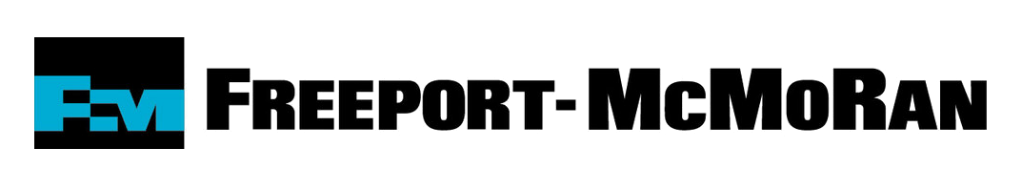 AMERICASHealth, Safety, and Environmental Plan (HSEP) TemplateAddendum TemplateChanges to any section(s) of the HSEP must be indicated by checking the “yes” box and describing changes/updates within the corresponding section.  Once completed sign “Acknowledgement” section and submit to the FCX owner for review and acceptance.AMERICASHealth, Safety, and Environmental Plan (HSEP) TemplateAddendum TemplateChanges to any section(s) of the HSEP must be indicated by checking the “yes” box and describing changes/updates within the corresponding section.  Once completed sign “Acknowledgement” section and submit to the FCX owner for review and acceptance.AMERICASHealth, Safety, and Environmental Plan (HSEP) TemplateAddendum TemplateChanges to any section(s) of the HSEP must be indicated by checking the “yes” box and describing changes/updates within the corresponding section.  Once completed sign “Acknowledgement” section and submit to the FCX owner for review and acceptance.AMERICASHealth, Safety, and Environmental Plan (HSEP) TemplateAddendum TemplateChanges to any section(s) of the HSEP must be indicated by checking the “yes” box and describing changes/updates within the corresponding section.  Once completed sign “Acknowledgement” section and submit to the FCX owner for review and acceptance.AMERICASHealth, Safety, and Environmental Plan (HSEP) TemplateAddendum TemplateChanges to any section(s) of the HSEP must be indicated by checking the “yes” box and describing changes/updates within the corresponding section.  Once completed sign “Acknowledgement” section and submit to the FCX owner for review and acceptance.AMERICASHealth, Safety, and Environmental Plan (HSEP) TemplateAddendum TemplateChanges to any section(s) of the HSEP must be indicated by checking the “yes” box and describing changes/updates within the corresponding section.  Once completed sign “Acknowledgement” section and submit to the FCX owner for review and acceptance.AMERICASHealth, Safety, and Environmental Plan (HSEP) TemplateAddendum TemplateChanges to any section(s) of the HSEP must be indicated by checking the “yes” box and describing changes/updates within the corresponding section.  Once completed sign “Acknowledgement” section and submit to the FCX owner for review and acceptance.AMERICASHealth, Safety, and Environmental Plan (HSEP) TemplateAddendum TemplateChanges to any section(s) of the HSEP must be indicated by checking the “yes” box and describing changes/updates within the corresponding section.  Once completed sign “Acknowledgement” section and submit to the FCX owner for review and acceptance.AMERICASHealth, Safety, and Environmental Plan (HSEP) TemplateAddendum TemplateChanges to any section(s) of the HSEP must be indicated by checking the “yes” box and describing changes/updates within the corresponding section.  Once completed sign “Acknowledgement” section and submit to the FCX owner for review and acceptance.Company Name:Company Name:Company Name:SECTION – Describe changes as applicableSECTION – Describe changes as applicableSECTION – Describe changes as applicableSECTION – Describe changes as applicableSECTION – Describe changes as applicableSECTION – Describe changes as applicableSECTION – Describe changes as applicableCHANGES?CHANGES?Project Name / Location / SummaryProject Name / Location / SummaryProject Name / Location / SummaryProject Name / Location / SummaryProject Name / Location / SummaryProject Name / Location / SummaryProject Name / Location / SummaryYes    NoYes    NoApplicability/HSEP LocationApplicability/HSEP LocationApplicability/HSEP LocationApplicability/HSEP LocationApplicability/HSEP LocationApplicability/HSEP LocationApplicability/HSEP LocationYes    NoYes    NoContractor Project Personnel and Coordination (Key Personnel)Contractor Project Personnel and Coordination (Key Personnel)Contractor Project Personnel and Coordination (Key Personnel)Contractor Project Personnel and Coordination (Key Personnel)Contractor Project Personnel and Coordination (Key Personnel)Contractor Project Personnel and Coordination (Key Personnel)Contractor Project Personnel and Coordination (Key Personnel)Yes    NoYes    NoList the contractor personnel who will be instrumental to the success of the project (e.g., Contractor’s Construction Manager, field supervisor, etc.) and their primary function and responsibilities.List the contractor personnel who will be instrumental to the success of the project (e.g., Contractor’s Construction Manager, field supervisor, etc.) and their primary function and responsibilities.List the contractor personnel who will be instrumental to the success of the project (e.g., Contractor’s Construction Manager, field supervisor, etc.) and their primary function and responsibilities.List the contractor personnel who will be instrumental to the success of the project (e.g., Contractor’s Construction Manager, field supervisor, etc.) and their primary function and responsibilities.List the contractor personnel who will be instrumental to the success of the project (e.g., Contractor’s Construction Manager, field supervisor, etc.) and their primary function and responsibilities.List the contractor personnel who will be instrumental to the success of the project (e.g., Contractor’s Construction Manager, field supervisor, etc.) and their primary function and responsibilities.List the contractor personnel who will be instrumental to the success of the project (e.g., Contractor’s Construction Manager, field supervisor, etc.) and their primary function and responsibilities.List the contractor personnel who will be instrumental to the success of the project (e.g., Contractor’s Construction Manager, field supervisor, etc.) and their primary function and responsibilities.List the contractor personnel who will be instrumental to the success of the project (e.g., Contractor’s Construction Manager, field supervisor, etc.) and their primary function and responsibilities.Title / PositionTitle / PositionNameNamePhone NumberEmailEmailEmailEmail123456ResponsibilitiesResponsibilitiesResponsibilitiesResponsibilitiesLines of AuthorityLines of AuthorityLines of AuthorityLines of AuthorityLines of Authority123456Subcontractor (s) (all contractors must be pre-qualified by FCX prior to working on site/project. See FCX Global Supply Chain Representative for questions)Subcontractor (s) (all contractors must be pre-qualified by FCX prior to working on site/project. See FCX Global Supply Chain Representative for questions)Subcontractor (s) (all contractors must be pre-qualified by FCX prior to working on site/project. See FCX Global Supply Chain Representative for questions)Subcontractor (s) (all contractors must be pre-qualified by FCX prior to working on site/project. See FCX Global Supply Chain Representative for questions)Subcontractor (s) (all contractors must be pre-qualified by FCX prior to working on site/project. See FCX Global Supply Chain Representative for questions)Subcontractor (s) (all contractors must be pre-qualified by FCX prior to working on site/project. See FCX Global Supply Chain Representative for questions)Subcontractor (s) (all contractors must be pre-qualified by FCX prior to working on site/project. See FCX Global Supply Chain Representative for questions)Yes    NoYes    NoCheck box if HSE Plan will apply to subcontractorCheck box if HSE Plan will apply to subcontractorDate subcontractor pre-qualifiedDate subcontractor pre-qualifiedSubcontractor Company NameSubcontractor Company NameSubcontractor Company NameSubcontractor Company NameSubcontractor Company NameScope of WorkScope of WorkScope of WorkScope of WorkScope of WorkScope of WorkScope of WorkYes    NoYes    NoExpectationsExpectationsExpectationsExpectationsExpectationsExpectationsExpectationsYes    NoYes    NoManagement of Change 	Management of Change 	Management of Change 	Management of Change 	Management of Change 	Management of Change 	Management of Change 	Yes    NoYes    NoRisk ManagementRisk ManagementRisk ManagementRisk ManagementRisk ManagementRisk ManagementRisk ManagementYes    NoYes    NoAir QualityAir QualityAir QualityAir QualityAir QualityAir QualityAir QualityYes    NoYes    NoWater Quality (Surface and Groundwater)Water Quality (Surface and Groundwater)Water Quality (Surface and Groundwater)Water Quality (Surface and Groundwater)Water Quality (Surface and Groundwater)Water Quality (Surface and Groundwater)Water Quality (Surface and Groundwater)Yes    NoYes    NoWaste ManagementWaste ManagementWaste ManagementWaste ManagementWaste ManagementWaste ManagementWaste ManagementYes    NoYes    NoSpill Containment ProgramSpill Containment ProgramSpill Containment ProgramSpill Containment ProgramSpill Containment ProgramSpill Containment ProgramSpill Containment ProgramYes    NoYes    NoLand Disturbance (Including Reclamation Area)Land Disturbance (Including Reclamation Area)Land Disturbance (Including Reclamation Area)Land Disturbance (Including Reclamation Area)Land Disturbance (Including Reclamation Area)Land Disturbance (Including Reclamation Area)Land Disturbance (Including Reclamation Area)Yes    NoYes    NoBiodiversityBiodiversityBiodiversityBiodiversityBiodiversityBiodiversityBiodiversityYes    NoYes    NoWater UsageWater UsageWater UsageWater UsageWater UsageWater UsageWater UsageYes    NoYes    NoSanitationSanitationSanitationSanitationSanitationSanitationSanitationYes    NoYes    NoTrainingTrainingTrainingTrainingTrainingTrainingTrainingYes    NoYes    NoPersonal Protective EquipmentPersonal Protective EquipmentPersonal Protective EquipmentPersonal Protective EquipmentPersonal Protective EquipmentPersonal Protective EquipmentPersonal Protective EquipmentYes    NoYes    NoCommunicationsCommunicationsCommunicationsCommunicationsCommunicationsCommunicationsCommunicationsYes    NoYes    NoMedical SurveillanceMedical SurveillanceMedical SurveillanceMedical SurveillanceMedical SurveillanceMedical SurveillanceMedical SurveillanceYes    NoYes    NoPersonal and Environmental MonitoringPersonal and Environmental MonitoringPersonal and Environmental MonitoringPersonal and Environmental MonitoringPersonal and Environmental MonitoringPersonal and Environmental MonitoringPersonal and Environmental MonitoringYes    NoYes    NoProject Access and ControlProject Access and ControlProject Access and ControlProject Access and ControlProject Access and ControlProject Access and ControlProject Access and ControlYes    NoYes    NoStandard Operating Procedures (SOPs)Standard Operating Procedures (SOPs)Standard Operating Procedures (SOPs)Standard Operating Procedures (SOPs)Standard Operating Procedures (SOPs)Standard Operating Procedures (SOPs)Standard Operating Procedures (SOPs)Yes    NoYes    NoDecontamination ProceduresDecontamination ProceduresDecontamination ProceduresDecontamination ProceduresDecontamination ProceduresDecontamination ProceduresDecontamination ProceduresYes    NoYes    No  Other Miscellaneous Plans/Tools, etc.  Other Miscellaneous Plans/Tools, etc.  Other Miscellaneous Plans/Tools, etc.  Other Miscellaneous Plans/Tools, etc.  Other Miscellaneous Plans/Tools, etc.  Other Miscellaneous Plans/Tools, etc.  Other Miscellaneous Plans/Tools, etc.  Other Miscellaneous Plans/Tools, etc.Yes    NoIncident Notification, Reporting, and InvestigationIncident Notification, Reporting, and InvestigationIncident Notification, Reporting, and InvestigationIncident Notification, Reporting, and InvestigationIncident Notification, Reporting, and InvestigationIncident Notification, Reporting, and InvestigationIncident Notification, Reporting, and InvestigationIncident Notification, Reporting, and InvestigationYes    NoEmergency PlanEmergency PlanEmergency PlanEmergency PlanEmergency PlanEmergency PlanEmergency PlanYes    NoYes    NoContractor Acknowledgement – Key Personnel Contractor Acknowledgement – Key Personnel Contractor Acknowledgement – Key Personnel Contractor Acknowledgement – Key Personnel Contractor Acknowledgement – Key Personnel Contractor Acknowledgement – Key Personnel Contractor Acknowledgement – Key Personnel Contractor Acknowledgement – Key Personnel Contractor Acknowledgement – Key Personnel Note: All contractor and subcontractor employees must acknowledge (sign off) that they have read and understand the HS&E Plan.  A separate acknowledgement form may be used.Note: All contractor and subcontractor employees must acknowledge (sign off) that they have read and understand the HS&E Plan.  A separate acknowledgement form may be used.Note: All contractor and subcontractor employees must acknowledge (sign off) that they have read and understand the HS&E Plan.  A separate acknowledgement form may be used.Note: All contractor and subcontractor employees must acknowledge (sign off) that they have read and understand the HS&E Plan.  A separate acknowledgement form may be used.Note: All contractor and subcontractor employees must acknowledge (sign off) that they have read and understand the HS&E Plan.  A separate acknowledgement form may be used.Note: All contractor and subcontractor employees must acknowledge (sign off) that they have read and understand the HS&E Plan.  A separate acknowledgement form may be used.Note: All contractor and subcontractor employees must acknowledge (sign off) that they have read and understand the HS&E Plan.  A separate acknowledgement form may be used.Note: All contractor and subcontractor employees must acknowledge (sign off) that they have read and understand the HS&E Plan.  A separate acknowledgement form may be used.Note: All contractor and subcontractor employees must acknowledge (sign off) that they have read and understand the HS&E Plan.  A separate acknowledgement form may be used.DateDateDatePrint NamePrint NamePrint NameSignatureSignatureSignatureFCX Acknowledgement FCX Acknowledgement FCX Acknowledgement FCX Acknowledgement FCX Acknowledgement FCX Acknowledgement FCX Acknowledgement FCX Acknowledgement FCX Acknowledgement FCX acknowledges they have reviewed and accepted this HSE PlanFCX acknowledges they have reviewed and accepted this HSE PlanFCX acknowledges they have reviewed and accepted this HSE PlanFCX acknowledges they have reviewed and accepted this HSE PlanFCX acknowledges they have reviewed and accepted this HSE PlanFCX acknowledges they have reviewed and accepted this HSE PlanFCX acknowledges they have reviewed and accepted this HSE PlanFCX acknowledges they have reviewed and accepted this HSE PlanFCX acknowledges they have reviewed and accepted this HSE PlanDateDateDateFCX Project Manager / CCS – Print NameFCX Project Manager / CCS – Print NameFCX Project Manager / CCS – Print NameSignatureSignatureSignatureDateDateDateFCX Environmental – Print NameFCX Environmental – Print NameFCX Environmental – Print NameSignatureSignatureSignatureDateDateDateFCX Health & Safety – Print NameFCX Health & Safety – Print NameFCX Health & Safety – Print NameSignatureSignatureSignature